DSWD DROMIC Report #152 on the Coronavirus Disease (COVID19)as of 05 June 2020, 6PMSituation OverviewThe coronavirus disease (COVID19) is an infectious disease that was unknown before the outbreak began in Wuhan, China. On 16 March 2020, a Memorandum from the Executive Secretary was issued regarding Community Quarantine over the entire Luzon and Further Guidelines for the Management of the Coronavirus Disease 2019 (COVID19) Situation.As of 05 June 2020, 4PM, the Department of Health (DOH) has recorded a total of 20,626 confirmed cases; of which, 15,309 are active, 4,330 have recovered and 987 deaths.Source: DOH-COVID-19 Bulletin #083Assistance ProvidedA total of ₱13,320,171,582.14 worth of assistance was provided to the families and individuals including strandees affected by community quarantine being implemented due to COVID-19 pandemic; of which, ₱466,994,997.53 was provided by DSWD, ₱12,422,382,585.22 from LGUs, ₱398,950,589.83 from NGOs, and ₱31,843,409.56 from Private Partners (see Table 1).Table 1. Cost of Assistance Provided to Affected Families / PersonsNote: Reflected cost of assistance under DSWD are FNIs provided and does not include other DSWD social services and Social Amelioration Program (SAP) for target beneficiaries.Assistance reflected in Matalam, North Cotabato and Lebak, Sultan Kudarat was provided to families affected by different disaster incidents. The tents in Koronadal City, Polomolok, and Tupi were only lent to LGUs and have already been returned. Hence, the decrease in the total cost of assistance in Region XII.The increase in the DSWD assistance provided in Region X is due to a typographical error.Source: DSWD Field OfficesStatus of Prepositioned Resources: Stockpile and Standby FundsThe DSWD Central Office (CO), Field Offices (FOs), and National Resource Operations Center (NROC) have stockpiles and standby funds amounting to ₱1,395,239,945.25 with breakdown as follows (see Table 2):Standby FundsA total of ₱454,696,973.13 standby funds in the CO and FOs. Of the said amount, ₱412,501,717.13 is the available Quick Response Fund (QRF) in the CO.StockpilesA total of 381,163 family food packs (FFPs) amounting to ₱178,664,881.51, other food items amounting to ₱282,636,476.72 and non-food items (FNIs) amounting to ₱479,241,613.89 are available.Table 2. Available Standby Funds and Stockpiles   Note: The Inventory Summary is as of 04 June 2020, 6PM.Source: DRMB and NRLMBSituational ReportsDSWD-DRMBDSWD-NRLMBDSWD-FO NCRDSWD-FO CARDSWD-FO IDSWD-FO IIDSWD-FO IIIDSWD-FO CALABARZONDSWD-MIMAROPADSWD-FO VDSWD-FO VIDSWD-FO VIIDSWD-FO VIIIDSWD-FO IXDSWD-FO XDSWD-FO XIDSWD-FO XIIDSWD-FO CARAGA*****The Disaster Response Operations Monitoring and Information Center (DROMIC) of the DSWD-DRMB is closely coordinating with the concerned DSWD Field Offices for any significant updates and actions taken relative to COVID19 pandemic.Prepared by:						Releasing Officer	MARIEL B. FERRARIZ				RODEL V. CABADDUJEM ERIC F. FAMORCANCLARRIE MAE A. CASTILLOPHOTO DOCUMENTATION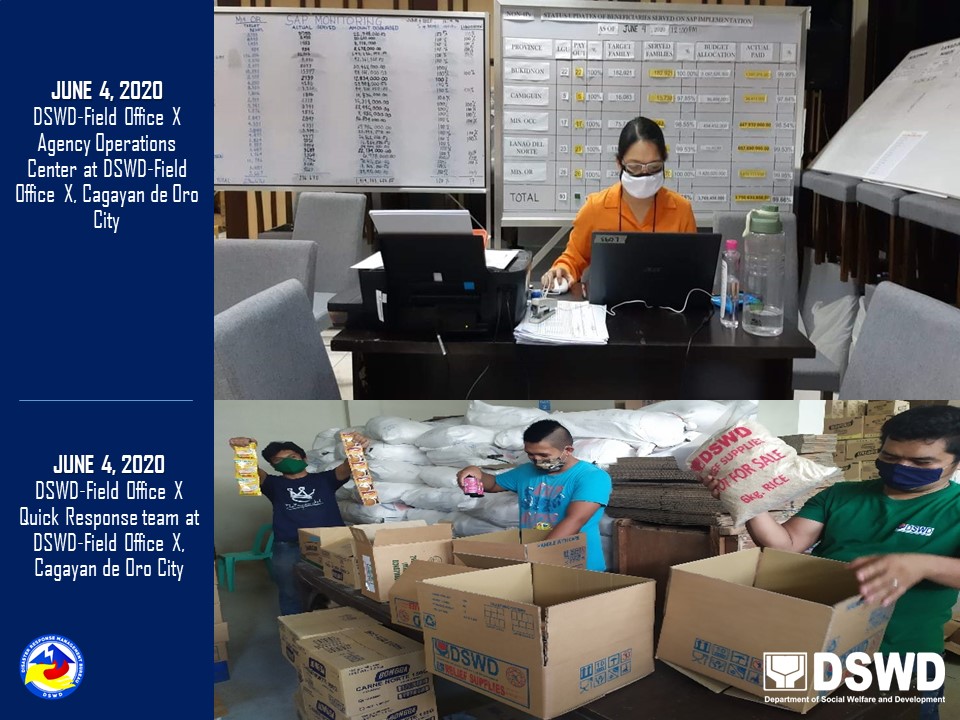 REGION / PROVINCE / MUNICIPALITYREGION / PROVINCE / MUNICIPALITYCOST OF ASSISTANCECOST OF ASSISTANCECOST OF ASSISTANCECOST OF ASSISTANCECOST OF ASSISTANCEREGION / PROVINCE / MUNICIPALITYREGION / PROVINCE / MUNICIPALITYDSWDLGUNGOsOTHERSGRAND TOTALGRAND TOTALGRAND TOTAL466,994,997.5312,422,382,585.22398,950,589.8331,843,409.5613,320,171,582.14NCRNCR108,312,356.701,328,185,293.85365,410,000.00-1,801,907,650.55Caloocan CityCaloocan City7,421,000.00200,000,000.0042,100,000.00-249,521,000.00Las PinasLas Pinas3,007,450.0041,838,500.0014,625,000.00-59,470,950.00Makati CityMakati City4,260,000.0030,306,750.006,250,000.00-40,816,750.00Malabon CityMalabon City5,381,500.001,543,580.0036,507,500.00-43,432,580.00Mandaluyong CityMandaluyong City4,919,000.0067,512,250.0028,392,500.00-100,823,750.00Manila CityManila City12,028,204.00-37,442,500.00-49,470,704.00Marikina cityMarikina city5,272,110.001,032,500.00--6,304,610.00Muntinlupa CityMuntinlupa City4,504,000.00108,868,510.00--113,372,510.00NavotasNavotas4,110,000.0044,000,000.0011,915,000.00-60,025,000.00Paranaque CityParanaque City6,718,950.00345,309,803.85--352,028,753.85Pasay CityPasay City3,360,000.00-20,722,500.00-24,082,500.00Pasig CityPasig City4,150,160.00260,000,000.00--264,150,160.00PaterosPateros2,808,000.0011,816,400.006,500,000.00-21,124,400.00Taguig CityTaguig City21,390,000.00165,000,000.0025,485,000.00-211,875,000.00Quezon CityQuezon City10,867,922.70-58,850,000.00-69,717,922.70San Juan CitySan Juan City2,603,660.0018,000,000.007,500,000.00-28,103,660.00Valenzuela CityValenzuela City5,510,400.0032,957,000.0069,120,000.00-107,587,400.00REGION IREGION I21,262,532.76652,262,329.573,724,418.0320,931,692.56698,180,972.92Ilocos NorteIlocos Norte4,661,110.50195,726,233.853,496,678.00-203,884,022.35PLGU Ilocos Norte190,652.25---190,652.25Adams143,313.20705,230.00--848,543.20Bacarra143,313.2012,502,250.00--12,645,563.20Badoc143,313.207,820,000.00--7,963,313.20Bangui143,313.206,593,400.00--6,736,713.20Banna (Espiritu)143,313.206,042,257.50--6,185,570.70CITY OF BATAC377,140.0014,088,050.00--14,465,190.00Burgos143,313.2011,817,160.001,625,238.00-13,585,711.20Carasi143,313.20318,288.004,000.00-465,601.20Currimao143,313.201,668,000.00--1,811,313.20Dingras143,313.208,733,094.84--8,876,408.04Dumalneg143,313.201,959,056.00--2,102,369.20LAOAG CITY358,283.0026,213,560.00--26,571,843.00Marcos634,944.453,425,220.001,822,440.00-5,882,604.45Nueva Era143,313.202,398,750.0045,000.00-2,587,063.20Pagudpud143,313.2021,108,868.00--21,252,181.20Paoay377,140.009,309,819.00--9,686,959.00Pasuquin143,313.202,265,500.00--2,408,813.20Piddig143,313.209,767,260.00--9,910,573.20Pinili143,313.2010,290,147.50--10,433,460.70San Nicolas143,313.202,706,360.00--2,849,673.20Sarrat143,313.207,033,088.00--7,176,401.20Solsona143,313.201,842,500.00--1,985,813.20Vintar143,313.2027,118,375.01--27,261,688.21Ilocos SurIlocos Sur1,267,286.4645,011,819.14--46,279,105.60Alilem-320,070.00--320,070.00Banayoyo-660,901.25--660,901.25Bantay-471,200.00--471,200.00Burgos-1,577,419.96--1,577,419.96Cabugao17,319.152,732,400.00--2,749,719.15CITY OF CANDON-3,894,099.29--3,894,099.29Caoayan-990,052.00--990,052.00Cervantes-407,400.00--407,400.00Galimuyod-1,108,849.10--1,108,849.10Gregorio del Pilar (Concepcion)-463,482.00--463,482.00Lidlidda-293,581.16--293,581.16Magsingal-1,240,155.00--1,240,155.00Nagbukel-651,700.00--651,700.00Narvacan-1,654,668.00--1,654,668.00Quirino (Angkaki)-294,114.00--294,114.00Salcedo (Baugen)-605,542.08--605,542.08San Emilio-428,419.00--428,419.00San Esteban2,542.03400,000.04--402,542.07San Ildefonso-2,536,523.50--2,536,523.50San Juan (Lapog)-877,798.50--877,798.50San Vicente-1,076,500.00--1,076,500.00Santa-1,907,233.20--1,907,233.20Santa Catalina-837,000.00--837,000.00Santa Cruz-789,210.00--789,210.00Santa Lucia-1,399,813.06--1,399,813.06Santa Maria-666,276.48--666,276.48Santiago-1,393,707.80--1,393,707.80Sigay-480,369.48--480,369.48Sinait-3,395,324.31--3,395,324.31Sugpon-34,736.00--34,736.00Suyo-1,680,000.00--1,680,000.00Tagudin377,140.001,815,210.00--2,192,350.00CITY OF VIGAN870,285.287,928,063.93--8,798,349.21La UnionLa Union5,343,528.6397,541,086.36211,540.00905,771.64104,001,926.63Agoo379,682.036,887,410.00--7,267,092.03Aringay4,842.03---4,842.03Bacnotan92,613.607,473,058.53--7,565,672.13Balaoan377,140.002,044,875.00--2,422,015.00Bangar377,140.005,629,101.51--6,006,241.51Bauang377,140.002,748,346.00--3,125,486.00Burgos-564,060.00-78,135.00642,195.00Caba377,140.001,780,800.00--2,157,940.00Luna377,140.004,948,530.00--5,325,670.00Naguilian377,140.00---377,140.00Pugo388,618.75138,821.00--527,439.75Rosario389,680.2012,000,731.60104,200.00-12,494,611.80CITY OF SAN FERNANDO1,070,972.0236,248,440.00--37,319,412.02San Juan377,140.002,515,376.00--2,892,516.00Santo Tomas377,140.0010,701,840.72-827,636.6411,906,617.36Santol-2,038,281.00--2,038,281.00Sudipen-1,236,415.00--1,236,415.00Tubao-585,000.00107,340.00-692,340.00PangasinanPangasinan9,990,607.17313,983,190.2216,200.0320,025,920.92344,015,918.34Agno-147,579.00--147,579.00Aguilar233,826.8012,454,395.00--12,688,221.80CITY OF ALAMINOS377,140.0057,596,719.00--57,973,859.00Alcala-11,405,000.00--11,405,000.00Anda-11,594,316.00--11,594,316.00Asingan377,140.002,934,414.49-1,231,488.724,543,043.21Balungao-3,358,873.25--3,358,873.25Bani-5,500,000.00--5,500,000.00Basista377,140.003,728,603.99--4,105,743.99Bautista-2,484,300.00--2,484,300.00Bayambang377,140.002,466,800.00--2,843,940.00Binalonan377,140.00872,915.00--1,250,055.00Binmaley-4,775,812.00-2,412,800.007,188,612.00Bugallon377,140.006,624,860.00-216,500.007,218,500.00Burgos-1,226,600.00-1,194,840.002,421,440.00Calasiao361,000.006,307,500.00-9,168,520.0015,837,020.00Dagupan City377,140.0053,431,500.00--53,808,640.00Infanta377,140.00---377,140.00Labrador188,570.00460,000.00--648,570.00Laoac377,140.002,634,428.90--3,011,568.90LINGAYEN370,000.005,635,020.00--6,005,020.00Mabini-1,373,600.00--1,373,600.00Malasiqui377,140.00373,320.00--750,460.00Manaoag188,570.006,256,800.00--6,445,370.00Mangaldan188,570.0018,340,000.00--18,528,570.00Mangatarem188,570.009,450.00--198,020.00Mapandan188,570.002,345,400.00--2,533,970.00Natividad-4,988,200.00--4,988,200.00Pozzorubio377,140.001,324,600.00--1,701,740.00Rosales1,233,644.326,418,314.57--7,651,958.89San Carlos City224,912.70---224,912.70San Fabian377,140.001,122,180.00--1,499,320.00San Jacinto-1,800,944.00--1,800,944.00San Manuel399,263.355,295,671.80-1,861,675.207,556,610.35San Nicolas-3,841,200.00--3,841,200.00San Quintin-2,028,000.00--2,028,000.00Santa Barbara-4,048,000.00--4,048,000.00Santa Maria-2,278,900.00-745,000.003,023,900.00Santo Tomas377,140.00---377,140.00Sison188,570.00400,783.00--589,353.00Tayug190,870.004,670,833.2216,200.03-4,877,903.25Umingan-4,876,187.00-2,495,097.007,371,284.00Urbiztondo377,140.0011,817,000.00--12,194,140.00CITY OF URDANETA377,140.0031,775,750.00-700,000.0032,852,890.00Villasis188,570.002,958,420.00--3,146,990.00REGION IIREGION II14,700,908.70421,765,782.53--436,466,691.23BatanesBatanes90,512.48---90,512.48PLGU Batanes78,139.92---78,139.92Basco8,359.04---8,359.04Itbayat2,151.00---2,151.00Uyugan1,862.52---1,862.52CagayanCagayan4,657,660.4275,884,258.01--80,541,918.43PLGU Cagayan712,491.69---712,491.69Abulug3,584.403,749,302.00--3,752,886.40Alcala260,279.323,047,906.00--3,308,185.32Allacapan1,433.761,674,278.00--1,675,711.76Amulung1,433.762,969,125.00--2,970,558.76Aparri445,899.3614,693,978.00--15,139,877.36Baggao246,231.324,532,656.00--4,778,887.32Ballesteros621.00865,896.00--866,517.00Buguey1,433.76911,796.00--913,229.76Calayan1,387,185.001,057,264.00--2,444,449.00Camalaniugan-741,510.00--741,510.00Claveria-979,206.00--979,206.00Enrile-2,114,432.72--2,114,432.72Gattaran3,584.405,722,998.00--5,726,582.40Gonzaga716.882,376,742.00--2,377,458.88Iguig406,200.001,236,426.36--1,642,626.36Lal-lo39,428.401,319,248.00--1,358,676.40Lasam10,753.202,772,318.00--2,783,071.20Pamplona7,885.68708,706.00--716,591.68Peñablanca716.884,549,527.64--4,550,244.52Piat716.884,837,430.60--4,838,147.48Rizal224,146.221,315,628.02--1,539,774.24Sanchez-Mira717.00760,144.00--760,861.00Santa Ana2,949.601,057,264.00--1,060,213.60Santa Praxedes179,220.00132,158.00--311,378.00Santa Teresita1,433.76445,050.00--446,483.76Santo Niño (Faire)523,781.734,607,122.50--5,130,904.23Solana2,150.642,157,506.46--2,159,657.10Tuao716.88847,501.00--848,217.88Tuguegarao City191,948.903,701,137.71--3,893,086.61IsabelaIsabela6,378,329.74243,773,062.26--250,151,392.00PLGU Isabela212,261.80---212,261.80Alicia145,456.504,488,690.00--4,634,146.50Angadanan134,760.664,870,990.00--5,005,750.66Aurora134,760.66970,490.00--1,105,250.66Benito Soliven142,022.541,014,065.00--1,156,087.54Burgos141,305.665,646,790.00--5,788,095.66Cabagan149,412.666,610,384.00--6,759,796.66Cabatuan134,760.662,520,372.67--2,655,133.33City of Cauayan142,332.9672,423,584.00--72,565,916.96Cordon242,292.662,919,944.00--3,162,236.66Delfin Albano (Magsaysay)134,760.663,430,090.00--3,564,850.66Dinapigue652,568.76613,696.00--1,266,264.76Divilacan134,760.66936,413.16--1,071,173.82Echague125,454.004,272,662.00--4,398,116.00Gamu134,760.663,784,460.60--3,919,221.26Ilagan135,477.5443,395,550.00--43,531,027.54Jones131,999.008,247,662.00--8,379,661.00Luna138,351.661,377,555.00--1,515,906.66Maconacon448,766.881,256,542.00--1,705,308.88Mallig154,763.164,873,780.00--5,028,543.16Naguilian271,688.121,366,859.92--1,638,548.04Palanan127,604.64515,990.00--643,594.64Quezon134,760.66774,690.00--909,450.66Quirino145,456.504,852,771.00--4,998,227.50Ramon128,847.767,839,880.00--7,968,727.76Reina Mercedes134,760.662,204,079.00--2,338,839.66Roxas134,760.661,831,490.00--1,966,250.66San Agustin135,381.502,813,017.92--2,948,399.42San Guillermo134,760.6622,644,174.00--22,778,934.66San Isidro143,716.084,025,490.00--4,169,206.08San Manuel134,760.66817,500.00--952,260.66San Mariano134,760.661,448,490.00--1,583,250.66San Mateo141,305.661,582,990.00--1,724,295.66San Pablo139,068.54737,490.00--876,558.54Santa Maria138,351.66618,490.00--756,841.66City of Santiago137,074.886,546,636.99--6,683,711.87Santo Tomas134,760.663,139,529.00--3,274,289.66Tumauini155,480.046,359,774.00--6,515,254.04Nueva VizcayaNueva Vizcaya2,627,561.1081,703,040.26--84,330,601.36PLGU Nueva Vizcaya2,627,561.1025,000,000.00--27,627,561.10Alfonso Castaneda-633,568.16--633,568.16Ambaguio-1,209,284.00--1,209,284.00Aritao-4,451,225.00--4,451,225.00Bagabag-3,111,493.00--3,111,493.00Bambang-7,207,244.00--7,207,244.00Bayombong-7,758,400.00--7,758,400.00Diadi-3,653,282.00--3,653,282.00Dupax del Norte-4,699,282.00--4,699,282.00Dupax del Sur-4,033,372.00--4,033,372.00Kasibu-4,811,740.78--4,811,740.78Kayapa-3,107,243.00--3,107,243.00Quezon-2,248,584.06--2,248,584.06Santa Fe-2,573,924.50--2,573,924.50Solano-3,929,529.10--3,929,529.10Villaverde-3,274,868.66--3,274,868.66QuirinoQuirino946,844.9620,405,422.00--21,352,266.96PLGU Quirino946,844.96---946,844.96Aglipay-4,852,771.00--4,852,771.00Cabarroguis-4,647,577.50--4,647,577.50Diffun-3,032,197.50--3,032,197.50Maddela-2,071,680.00--2,071,680.00Nagtipunan-3,990,996.00--3,990,996.00Saguday-1,810,200.00--1,810,200.00REGION IIIREGION III20,782,653.45820,337,488.05--841,120,141.50AuroraAurora1,249,937.5051,621,974.53--52,871,912.03PLGU Aurora-524,540.00--524,540.00Baler150,750.0013,598,710.00--13,749,460.00Casiguran185,265.006,458,914.00--6,644,179.00Dilasag128,880.0011,259,550.95--11,388,430.95Dinalungan80,550.001,319,964.00--1,400,514.00Dingalan193,000.004,007,082.69--4,200,082.69Dipaculao149,017.506,774,452.04--6,923,469.54Maria Aurora181,237.503,107,855.00--3,289,092.50San Luis181,237.504,570,905.85--4,752,143.35BataanBataan1,618,809.3514,783,762.30--16,402,571.65Abucay74,504.00---74,504.00Bagac124,566.002,631,375.00--2,755,941.00City of Balanga194,972.408,606,000.00--8,800,972.40Dinalupihan250,768.00---250,768.00Hermosa215,471.251,362,897.30--1,578,368.55Limay118,219.20---118,219.20Morong-2,183,490.00--2,183,490.00Orani142,434.00---142,434.00Orion200,000.00---200,000.00Pilar189,556.50---189,556.50Samal108,318.00---108,318.00BulacanBulacan5,233,692.14282,880,782.68--288,114,474.82Angat-5,285,280.00--5,285,280.00Balagtas (Bigaa)117,500.009,543,750.00--9,661,250.00Baliuag291,353.6028,386,000.00--28,677,353.60Bocaue238,299.505,572,000.00--5,810,299.50Bulacan128,880.0010,251,500.00--10,380,380.00Bustos114,783.756,250,885.68--6,365,669.43Calumpit153,616.0030,386,000.00--30,539,616.00Doña Remedios Trinidad-1,749,440.00--1,749,440.00Guiguinto149,017.5010,240,000.00--10,389,017.50Hagonoy344,351.2522,249,826.00--22,594,177.25City of Malolos235,074.007,700,000.00--7,935,074.00Marilao281,925.0014,061,600.00--14,343,525.00City of Meycauayan298,182.2019,242,800.00--19,540,982.20Norzagaray409,442.041,549,219.00--1,958,661.04Obando136,572.005,000,000.00--5,136,572.00Pandi154,400.0021,861,000.00--22,015,400.00Paombong92,632.502,550,000.00--2,642,632.50Plaridel-15,461,820.00--15,461,820.00Pulilan150,460.8010,826,000.00--10,976,460.80San Ildefonso-19,984,181.00--19,984,181.00City of San Jose del Monte736,242.0018,897,120.00--19,633,362.00San Miguel639,072.00199,361.00--838,433.00San Rafael243,715.5011,111,000.00--11,354,715.50Santa Maria318,172.504,522,000.00--4,840,172.50Nueva EcijaNueva Ecija3,536,447.50162,946,897.89--166,483,345.39Aliaga249,860.00---249,860.00Bongabon241,650.004,409,575.25--4,651,225.25Cabanatuan City604,125.0047,997,200.00--48,601,325.00Cabiao343,207.5017,647,200.00--17,990,407.50Carranglan-100,000.00--100,000.00Cuyapo-4,434,740.00--4,434,740.00Gabaldon (Bitulok & Sabani)-3,799,910.00--3,799,910.00General Mamerto Natividad213,457.502,419,550.00--2,633,007.50General Tinio (Papaya)289,500.001,299,550.00--1,589,050.00Jaen-2,803,200.00--2,803,200.00Laur-2,500,000.00--2,500,000.00Licab153,760.00---153,760.00Nampicuan80,550.00---80,550.00Palayan City120,825.004,536,020.64--4,656,845.64Pantabangan140,962.50463,750.00--604,712.50Peñaranda120,825.008,646,456.00--8,767,281.00Rizal341,700.00---341,700.00San Antonio-4,054,380.00--4,054,380.00San Isidro161,100.00912,800.00--1,073,900.00San Jose City-1,209,222.00--1,209,222.00San Leonardo-3,450,000.00--3,450,000.00Santa Rosa-24,404,040.00--24,404,040.00Science City of Muñoz-9,404,199.00--9,404,199.00Talavera140,962.5017,190,000.00--17,330,962.50Talugtug140,962.5072,225.00--213,187.50Zaragoza193,000.001,192,880.00--1,385,880.00PampangaPampanga3,606,026.2678,125,216.65--81,731,242.91Apalit-1,958,100.00--1,958,100.00Bacolor140,831.80---140,831.80Candaba812,385.00---812,385.00Floridablanca1,025,400.00596,070.00--1,621,470.00Guagua-948,000.00--948,000.00Mabalacat379,113.00---379,113.00Masantol230,640.005,346,260.00--5,576,900.00Mexico-5,392,223.00--5,392,223.00Minalin128,880.004,815,700.00--4,944,580.00Porac217,316.4815,529,050.00--15,746,366.48City of San Fernando-26,869,000.00--26,869,000.00San Luis228,550.98---228,550.98San Simon231,036.009,653,289.59--9,884,325.59Santa Ana120,825.002,400,000.00--2,520,825.00Santa Rita-2,976,050.00--2,976,050.00Santo Tomas91,048.001,641,474.06--1,732,522.06TarlacTarlac4,690,483.05161,219,500.00--165,909,983.05Anao86,048.003,088,500.00--3,174,548.00Bamban172,096.002,253,500.00--2,425,596.00Camiling288,000.0013,800,000.00--14,088,000.00Capas812,385.009,281,000.00--10,093,385.00Concepcion-23,382,000.00--23,382,000.00Gerona439,010.0025,276,250.00--25,715,260.00La Paz407,362.303,320,000.00--3,727,362.30Mayantoc227,467.808,805,650.00--9,033,117.80Moncada253,732.501,610,500.00--1,864,232.50Paniqui-7,200,000.00--7,200,000.00Pura121,858.001,052,000.00--1,173,858.00Ramos165,548.001,670,700.00--1,836,248.00San Clemente80,550.00621,300.00--701,850.00San Manuel228,437.251,952,500.00--2,180,937.25Santa Ignacia253,953.007,500,600.00--7,754,553.00City of Tarlac798,501.0050,000,000.00--50,798,501.00Victoria355,534.20405,000.00--760,534.20ZambalesZambales847,257.6568,759,354.00--69,606,611.65Botolan346,365.006,787,200.00--7,133,565.00Candelaria-1,537,120.00--1,537,120.00Castillejos-2,800,000.00--2,800,000.00Iba-10,462,208.00--10,462,208.00Olongapo City211,142.0020,000,000.00--20,211,142.00San Antonio-7,247,520.00--7,247,520.00San Felipe-7,000,000.00--7,000,000.00San Marcelino-7,000,000.00--7,000,000.00San Narciso-1,977,846.00--1,977,846.00Santa Cruz289,750.653,947,460.00--4,237,210.65CALABARZONCALABARZON43,708,827.747,043,074,817.4322,804,054.80-7,109,587,699.97BatangasBatangas1,526,660.001,547,664,696.941,533,000.00-1,550,724,356.94PLGU BatangasPLGU Batangas111,000.00295,836,265.25--295,947,265.25Agoncillo-9,241,300.00--9,241,300.00Alitagtag7,480.006,300,329.62--6,307,809.62Balayan-45,579,249.29--45,579,249.29Balete321,600.0012,999,130.251,533,000.00-14,853,730.25Batangas City686,400.00223,868,747.85--224,555,147.85Bauan11,220.0031,294,786.86--31,306,006.86Calaca-64,478,037.35--64,478,037.35Calatagan-15,679,249.57--15,679,249.57Cuenca-17,812,907.99--17,812,907.99Ibaan-11,317,745.30--11,317,745.30Laurel-9,892,217.93--9,892,217.93Lemery23,562.0034,835,714.30--34,859,276.30Lian-8,837,303.50--8,837,303.50Lipa City145,860.00221,826,400.20--221,972,260.20Lobo-4,100,000.00--4,100,000.00Mabini-14,462,754.00--14,462,754.00Malvar-10,871,954.00--10,871,954.00Mataas Na Kahoy-17,757,520.25--17,757,520.25Nasugbu-7,170,408.14--7,170,408.14Padre Garcia-10,161,182.15--10,161,182.15Rosario-16,835,000.00--16,835,000.00San Jose-16,690,520.20--16,690,520.20San Juan-17,536,766.30--17,536,766.30San Luis-12,073,494.40--12,073,494.40San Nicolas-15,758,860.20--15,758,860.20San Pascual9,350.0025,224,903.63--25,234,253.63Santa Teresita-10,185,615.93--10,185,615.93Santo Tomas22,440.00121,142,941.18--121,165,381.18Taal-29,347,125.97--29,347,125.97Talisay93,500.0014,020,036.07--14,113,536.07City of Tanauan94,248.00146,048,575.45--146,142,823.45Taysan-20,157,505.70--20,157,505.70Tingloy-8,505,223.89--8,505,223.89Tuy-19,814,924.22--19,814,924.22CaviteCavite10,192,996.002,030,111,094.797,754,076.80-2,048,058,167.59PLGU CavitePLGU Cavite-317,286,475.007,754,076.80-325,040,551.80Alfonso418,880.0023,442,658.74--23,861,538.74Amadeo374,000.0021,175,924.02--21,549,924.02Bacoor439,076.00156,905,256.40--157,344,332.40Carmona374,000.00129,344,735.46--129,718,735.46Cavite City374,000.0056,940,557.29--57,314,557.29Dasmariñas1,144,440.00253,594,077.80--254,738,517.80Gen. Mariano Alvarez605,880.0029,642,678.73--30,248,558.73General Emilio Aguinaldo374,000.0010,733,307.50--11,107,307.50General Trias430,100.00209,285,458.48--209,715,558.48Imus399,058.00175,405,345.73--175,804,403.73Indang374,000.0028,905,355.00--29,279,355.00Kawit374,000.0031,785,334.79--32,159,334.79Magallanes374,000.0011,951,365.90--12,325,365.90Maragondon374,000.0016,689,622.82--17,063,622.82Mendez (MENDEZ-NUÑEZ)374,000.0012,646,144.92--13,020,144.92Naic654,500.0029,325,271.28--29,979,771.28Noveleta374,000.0012,898,568.51--13,272,568.51Rosario374,000.0047,044,238.00--47,418,238.00Silang374,000.0087,147,882.88--87,521,882.88Tagaytay City453,662.00186,934,778.94--187,388,440.94Tanza374,000.0077,561,447.46--77,935,447.46Ternate374,000.0010,055,019.82--10,429,019.82Trece Martires City411,400.0093,409,589.32--93,820,989.32LagunaLaguna10,194,505.741,601,843,978.60--1,612,038,484.34PLGU LagunaPLGU Laguna-192,961,161.50--192,961,161.50Alaminos235,000.008,610,500.00--8,845,500.00Bay329,000.0032,885,863.39--33,214,863.39Biñan510,210.00134,316,933.11--134,827,143.11Cabuyao418,760.00104,300,000.00--104,718,760.00City of Calamba522,358.00277,523,764.19--278,046,122.19Calauan282,000.0015,174,208.25--15,456,208.25Cavinti235,000.0018,352,133.42--18,587,133.42Famy235,000.009,014,877.74--9,249,877.74Kalayaan235,000.0013,027,961.58--13,262,961.58Liliw235,000.0013,668,295.27--13,903,295.27Los Baños346,328.0021,824,246.49--22,170,574.49Luisiana235,000.0012,753,678.71--12,988,678.71Lumban235,000.0016,597,095.12--16,832,095.12Mabitac235,000.007,328,677.17--7,563,677.17Magdalena235,000.0017,644,412.58--17,879,412.58Majayjay247,690.0012,374,475.62--12,622,165.62Nagcarlan235,000.0027,000,211.20--27,235,211.20Paete416,210.0016,301,555.50--16,717,765.50Pagsanjan329,000.0019,813,623.80--20,142,623.80Pakil235,000.0011,474,485.47--11,709,485.47Pangil635,182.0012,011,312.90--12,646,494.90Pila597,420.0013,138,454.00--13,735,874.00Rizal416,210.005,505,310.17--5,921,520.17San Pablo City441,200.00108,335,328.19--108,776,528.19San Pedro396,320.0066,925,313.95--67,321,633.95Santa Cruz385,100.0060,469,586.00--60,854,686.00Santa Maria235,000.0012,823,265.71--13,058,265.71City of Santa Rosa599,727.74316,768,095.16--317,367,822.90Siniloan266,790.0012,871,747.67--13,138,537.67Victoria235,000.0010,047,404.74--10,282,404.74QuezonQuezon16,720,418.00766,947,138.20--783,667,556.20PLGU QuezonPLGU Quezon564,000.0070,458,902.84--71,022,902.84Agdangan282,000.008,425,101.88--8,707,101.88Alabat1,175,000.008,300,000.00--9,475,000.00Atimonan235,000.0022,916,302.65--23,151,302.65Buenavista-7,806,855.85--7,806,855.85Burdeos844,000.006,378,582.67--7,222,582.67Calauag470,000.0021,049,262.38--21,519,262.38Candelaria470,000.0029,987,513.41--30,457,513.41Catanauan470,000.0027,967,920.51--28,437,920.51Dolores-16,272,983.70--16,272,983.70General Luna470,000.0019,300,000.00--19,770,000.00General Nakar-18,945,899.81--18,945,899.81Guinayangan-8,337,645.00--8,337,645.00Gumaca470,000.0019,476,914.55--19,946,914.55Infanta-14,610,821.43--14,610,821.43Jomalig844,000.003,610,700.59--4,454,700.59Lopez-38,529,728.76--38,529,728.76Lucban282,000.0019,699,780.97--19,981,780.97Lucena City554,150.0062,298,812.52--62,852,962.52Macalelon470,000.005,397,434.50--5,867,434.50Mauban470,000.0037,369,068.40--37,839,068.40Mulanay470,000.0011,631,995.75--12,101,995.75Padre Burgos380,952.0012,414,146.89--12,795,098.89Pagbilao470,000.0021,131,716.87--21,601,716.87Panukulan703,000.007,040,579.33--7,743,579.33Patnanungan703,000.0012,674,759.38--13,377,759.38Perez940,000.008,162,840.45--9,102,840.45Pitogo376,000.008,076,101.82--8,452,101.82Plaridel235,000.006,219,123.10--6,454,123.10Polillo703,000.0011,379,242.77--12,082,242.77Quezon940,000.005,701,432.77--6,641,432.77Real235,000.0010,410,059.79--10,645,059.79Sampaloc-14,248,040.00--14,248,040.00San Andres-11,829,998.61--11,829,998.61San Antonio235,000.008,128,425.00--8,363,425.00San Francisco (Aurora)611,000.0016,446,388.29--17,057,388.29San Narciso601,600.0013,101,348.88--13,702,948.88Sariaya247,716.0021,339,974.33--21,587,690.33Tagkawayan-19,556,057.86--19,556,057.86City of Tayabas235,000.0036,190,833.00--36,425,833.00Tiaong235,000.0033,048,843.24--33,283,843.24Unisan329,000.0011,074,997.65--11,403,997.65RizalRizal5,074,248.001,096,507,908.9013,516,978.00-1,115,099,134.90PLGU RizalPLGU Rizal111,000.00178,112,215.7113,516,978.00-191,740,193.71Angono26,180.0027,648,739.39--27,674,919.39City of Antipolo100,980.00320,010,989.17--320,111,969.17Baras-30,860,665.48--30,860,665.48Binangonan56,100.0062,676,269.51--62,732,369.51Cainta269,220.00124,752,146.32--125,021,366.32Cardona-19,202,049.96--19,202,049.96Jala-Jala-15,876,744.10--15,876,744.10Morong-28,142,905.65--28,142,905.65Pililla180,000.0024,319,298.87--24,499,298.87Rodriguez (Montalban)3,716,820.0067,611,998.92--71,328,818.92San Mateo180,000.0063,264,628.64--63,444,628.64Tanay208,800.0043,301,410.82--43,510,210.82Taytay225,148.0070,984,351.87--71,209,499.87Teresa-19,743,494.49--19,743,494.49MIMAROPAMIMAROPA9,907,902.50124,402,148.49--134,310,050.99MarinduqueMarinduque1,352,987.5018,910,414.27--20,263,401.77PLGU MarinduquePLGU Marinduque-6,378,771.20--6,378,771.20Boac16,650.004,259,188.00--4,275,838.00Buenavista-1,266,714.96--1,266,714.96Gasan89,387.502,945,115.11--3,034,502.61Santa Cruz900,000.002,000,000.00--2,900,000.00Torrijos346,950.002,060,625.00--2,407,575.00Occidental MindoroOccidental Mindoro1,200,725.003,077,288.22--4,278,013.22PLGU Occidental Mindoro-3,077,288.22--3,077,288.22Abra de Ilog54,000.00---54,000.00Calintaan12,600.00---12,600.00Lubang178,775.00---178,775.00Paluan241,200.00---241,200.00Sablayan36,000.00---36,000.00San Jose678,150.00---678,150.00Oriental MindoroOriental Mindoro2,177,100.001,322,000.00--3,499,100.00Baco360,000.001,322,000.00--1,682,000.00Bansud450,000.00---450,000.00Bulalacao (San Pedro)450,000.00---450,000.00City of Calapan17,100.00---17,100.00Gloria450,000.00---450,000.00Puerto Galera450,000.00---450,000.00PalawanPalawan2,941,200.0096,254,946.00--99,196,146.00PLGU Palawan-96,254,946.00--96,254,946.00Bataraza453,600.00---453,600.00Culion853,200.00---853,200.00Magsaysay180,000.00---180,000.00Puerto Princesa City311,400.00---311,400.00Rizal (Marcos)1,143,000.00---1,143,000.00RomblonRomblon2,235,890.004,837,500.00--7,073,390.00PLGU RomblonPLGU Romblon-4,837,500.00--4,837,500.00Alcantara131,400.00---131,400.00Banton44,100.00---44,100.00Cajidiocan148,950.00---148,950.00Calatrava94,050.00---94,050.00Concepcion29,250.00---29,250.00Corcuera69,300.00---69,300.00Ferrol53,550.00---53,550.00Looc192,150.00---192,150.00Magdiwang136,800.00---136,800.00Odiongan375,300.00---375,300.00San Agustin161,550.00---161,550.00San Andres111,600.00---111,600.00San Fernando135,000.00---135,000.00San Jose79,200.00---79,200.00Santa Fe305,675.00---305,675.00Santa Maria (Imelda)168,015.00---168,015.00REGION VREGION V36,258,015.71339,945,826.923,076,950.00-379,280,792.63AlbayAlbay6,423,216.6260,803,281.101,445,750.00-68,672,247.72Bacacay339,865.16---339,865.16Camalig308,781.72623,500.00--932,281.72Daraga (Locsin)379,452.561,800,000.001,356,400.00-3,535,852.56Guinobatan388,836.241,515,400.0089,350.00-1,993,586.24Legazpi City-26,501,073.00--26,501,073.00Libon490,297.284,150,736.10--4,641,033.38City of Ligao909,450.00---909,450.00Malilipot146,033.52---146,033.52Malinao268,021.368,009,400.00--8,277,421.36Manito142,221.40---142,221.40Oas576,025.441,253,262.00--1,829,287.44Pio Duran771,635.64---771,635.64Polangui397,926.68321,750.00--719,676.68Rapu-Rapu262,743.04---262,743.04Santo Domingo (Libog)248,630.004,075,000.00--4,323,630.00City of Tabaco555,689.809,711,460.00--10,267,149.80Tiwi237,606.782,841,700.00--3,079,306.78Camarines NorteCamarines Norte4,225,919.8383,159,208.63--87,385,128.46PLGU Camarines Norte301,166.56---301,166.56Basud178,583.169,971,453.35--10,150,036.51Capalonga401,380.00---401,380.00Daet254,532.3224,083,067.00--24,337,599.32Jose Panganiban549,430.00---549,430.00Labo822,500.007,972,120.00--8,794,620.00Mercedes357,687.43---357,687.43Paracale401,106.728,980,594.00--9,381,700.72San Lorenzo Ruiz (Imelda)92,430.0016,910,719.65--17,003,149.65San Vicente64,490.941,574,765.00--1,639,255.94Santa Elena244,660.024,466,180.88--4,710,840.90Talisay127,902.684,800,308.75--4,928,211.43Vinzons430,050.004,400,000.00--4,830,050.00Camarines SurCamarines Sur16,740,277.97117,814,704.3750,000.00-134,604,982.34PLGU Cam Sur1,380,807.28---1,380,807.28Baao302,623.6832,565,991.36--32,868,615.04Balatan536,374.94916,600.00--1,452,974.94Bato293,240.001,812,942.00--2,106,182.00Bombon117,617.76374,528.00--492,145.76Buhi651,620.2211,875,000.00--12,526,620.22Bula545,867.077,408,809.70--7,954,676.77Cabusao137,220.721,850,040.00--1,987,260.72Calabanga514,342.967,336,000.00--7,850,342.96Camaligan74,482.961,048,400.00--1,122,882.96Canaman159,522.562,086,900.00--2,246,422.56Caramoan437,126.164,212,750.00--4,649,876.16Del Gallego509,414.68500,000.00--1,009,414.68Gainza-530,000.00--530,000.00Garchitorena222,569.161,375,000.00--1,597,569.16Goa556,422.481,875,000.00--2,431,422.48Iriga City545,490.06---545,490.06Lagonoy560,430.044,519,200.00--5,079,630.04Libmanan990,458.20237,500.0050,000.00-1,277,958.20Lupi284,242.921,162,625.00--1,446,867.92Magarao120,814.88625,000.00--745,814.88Milaor142,807.88971,700.00--1,114,507.88Minalabac310,558.803,345,000.00--3,655,558.80Nabua429,371.531,200,000.00--1,629,371.53Naga City656,120.005,000,000.00--5,656,120.00Ocampo791,480.004,621,000.00--5,412,480.00Pamplona258,608.281,600,000.00--1,858,608.28Pasacao447,955.69221,848.31--669,804.00Pili384,730.885,800,000.00--6,184,730.88Presentacion (Parubcan)177,703.44---177,703.44Ragay380,918.76642,160.00--1,023,078.76Sagñay381,126.78---381,126.78San fernando197,057.285,161,280.00--5,358,337.28Sipocot388,249.76---388,249.76Siruma441,152.72939,430.00--1,380,582.72Tigaon856,264.32---856,264.32Tinambac1,555,483.126,000,000.00--7,555,483.12CatanduanesCatanduanes1,424,857.382,802,559.00--4,227,416.38PLGU Catanduanes1,424,857.38---1,424,857.38Baras-2,250,000.00--2,250,000.00Caramoran-276,759.00--276,759.00San Miguel-275,800.00--275,800.00MasbateMasbate1,213,841.3232,460,329.52--33,674,170.84PLGU Masbate-4,437,500.00--4,437,500.00Aroroy-485,000.00--485,000.00Baleno116,151.00373,276.00--489,427.00Balud-625,215.00--625,215.00Batuan-230,000.00--230,000.00Cataingan-516,026.50--516,026.50Cawayan174,226.501,599,680.00--1,773,906.50Claveria-111,370.00--111,370.00Dimasalang136,500.00826,887.00--963,387.00Esperanza96,792.50462,306.50--559,099.00Mandaon-4,467,300.00--4,467,300.00City of Masbate154,420.004,613,730.00--4,768,150.00Milagros-2,885,148.00--2,885,148.00Mobo102,634.003,695,295.00--3,797,929.00Monreal96,792.50---96,792.50Palanas-2,792,773.85--2,792,773.85Pio V. Corpuz (Limbuhan)-924,449.00--924,449.00Placer-700,000.00--700,000.00San Fernando195,535.001,813,700.85--2,009,235.85San Jacinto-139,348.00--139,348.00Uson140,789.82761,323.82--902,113.64SorsogonSorsogon6,229,902.5942,905,744.301,581,200.00-50,716,846.89PLGU SorsogonPLGU Sorsogon2,248,025.61---2,248,025.61Barcelona142,498.44167,500.00--309,998.44Bulan531,057.642,327,650.00--2,858,707.64Bulusan125,213.481,312,170.00--1,437,383.48Casiguran206,672.722,581,544.00--2,788,216.72Castilla478,594.629,318,575.00350,000.00-10,147,169.62Donsol286,202.242,699,050.00513,750.00-3,499,002.24Gubat446,030.005,495,950.00252,000.00-6,193,980.00Irosin282,096.883,152,700.00--3,434,796.88Juban200,282.921,295,000.00169,250.00-1,664,532.92Magallanes-270,000.00--270,000.00Matnog-2,769,200.00296,200.00-3,065,400.00Pilar496,162.082,500,000.00--2,996,162.08Prieto Diaz137,236.32188,166.00--325,402.32Santa Magdalena-50,000.00--50,000.00City of Sorsogon649,829.648,778,239.30--9,428,068.94REGION VIREGION VI11,846,068.00141,030,667.37603,150.00-153,479,885.37AklanAklan1,304,340.0026,274,545.70277,750.00-27,856,635.70Kalibo180,000.006,600,000.00277,750.00-7,057,750.00Madalag-6,313,063.50--6,313,063.50New Washington365,000.00---365,000.00Buruanga216,000.003,085,993.90--3,301,993.90Makato216,000.001,619,331.30--1,835,331.30Nabas327,340.008,656,157.00--8,983,497.00AntiqueAntique2,070,408.0030,537,302.00275,400.00-32,883,110.00Anini-y72,000.00---72,000.00Hamtic90,000.00---90,000.00San Remigio270,000.00---270,000.00Tobias Fornier (Dao)126,000.00---126,000.00Valderrama90,000.0043,920.00--133,920.00Barbaza90,000.00---90,000.00Bugasong90,000.0010,220,400.00275,400.00-10,585,800.00Culasi90,000.003,738,640.00--3,828,640.00Libertad90,000.00---90,000.00Pandan591,908.0013,997,184.00--14,589,092.00Patnongon362,500.00---362,500.00Sebaste108,000.002,537,158.00--2,645,158.00CapizCapiz2,088,000.0032,858,423.67--34,946,423.67Cuartero180,000.001,400,000.00--1,580,000.00Dumarao180,000.001,938,250.00--2,118,250.00Jamindan360,000.007,314,600.00--7,674,600.00Ma-ayon360,000.0015,319,273.67--15,679,273.67Mambusao288,000.00---288,000.00Panay360,000.00---360,000.00Panitan360,000.001,571,650.00--1,931,650.00Sapi-an-5,314,650.00--5,314,650.00GuimarasGuimaras628,200.0020,922,806.00--21,551,006.00Buenavista208,080.007,771,500.00--7,979,580.00San Lorenzo107,640.00---107,640.00Jordan148,680.0013,151,306.00--13,299,986.00Sibunag163,800.00---163,800.00IloiloIloilo4,136,590.0013,750,050.0050,000.00-17,936,640.00Carles360,000.009,368,000.00--9,728,000.00Concepcion294,840.00166,800.0050,000.00-511,640.00Guimbal540,000.00---540,000.00Iloilo City720,000.004,215,250.00--4,935,250.00Lambunao900,000.00---900,000.00Miagao180,000.00---180,000.00Pototan193,200.00---193,200.00San Enrique169,050.00---169,050.00San Joaquin180,000.00---180,000.00Tigbauan48,300.00---48,300.00Tubungan551,200.00---551,200.00Negros OccidentalNegros Occidental1,618,530.0016,687,540.00--18,306,070.00Bacolod City1,440.00---1,440.00Cauayan430,560.001,307,890.00--1,738,450.00City of Himamaylan119,880.0015,379,650.00--15,499,530.00Ilog432,000.00---432,000.00La Castellana219,000.00---219,000.00Murcia360,000.00---360,000.00San Enrique55,650.00---55,650.00REGION VIIREGION VII46,613,779.62373,200,000.00--419,813,779.62BoholBohol7,971,231.66---7,971,231.66PLGU BoholPLGU Bohol448,453.52---448,453.52Alicia278,280.00---278,280.00Antequera1,115,930.24---1,115,930.24Baclayon157,597.10---157,597.10Buenavista1,030,964.32---1,030,964.32Calape102,537.86---102,537.86Cortes20,746.96---20,746.96Dauis1,331,396.26---1,331,396.26Guindulman340,728.92---340,728.92Lila233,640.00---233,640.00Loon646,347.60---646,347.60Panglao106,926.64---106,926.64Pres. Carlos P. Garcia (Pitogo)319,184.00---319,184.00San Isidro1,028,969.42---1,028,969.42San Miguel21,544.92---21,544.92Tagbilaran City204,030.00---204,030.00Tubigon362,520.00---362,520.00Valencia221,433.90---221,433.90CebuCebu31,857,260.84373,200,000.00--405,057,260.84PLGU Cebu-373,200,000.00--373,200,000.00Alcantara163,265.58---163,265.58Alcoy120,480.66---120,480.66Alegria278,132.98---278,132.98Aloguinsan252,634.98---252,634.98Argao319,680.00---319,680.00Asturias331,591.78---331,591.78Badian332,261.36---332,261.36Balamban454,386.10---454,386.10Bantayan1,649,957.84---1,649,957.84Barili390,202.44---390,202.44City of Bogo436,601.62---436,601.62Boljoon153,818.44---153,818.44Borbon2,527,188.30---2,527,188.30City of Carcar304,241.10---304,241.10Carmen334,817.16---334,817.16Catmon268,444.24---268,444.24Cebu City668,031.32---668,031.32Compostela254,661.94---254,661.94Consolacion417,984.86---417,984.86Cordoba332,550.32---332,550.32Daanbantayan253,800.00---253,800.00Dalaguete239,400.00---239,400.00Danao City743,619.78---743,619.78Dumanjug400,320.00---400,320.00Ginatilan236,794.84---236,794.84Lapu-Lapu City (Opon)942,840.00---942,840.00Liloan537,390.92---537,390.92Madridejos2,621,785.14---2,621,785.14Malabuyoc222,892.54---222,892.54Mandaue City504,676.96---504,676.96Medellin345,670.38---345,670.38Minglanilla338,633.60---338,633.60Moalboal229,803.58---229,803.58City of Naga473,255.24---473,255.24Oslob235,662.16---235,662.16Pilar261,899.04---261,899.04Pinamungahan488,891.16---488,891.16Poro653,180.90---653,180.90Ronda215,513.74---215,513.74Samboan471,374.04---471,374.04San Fernando3,913,273.06---3,913,273.06San Francisco3,611,463.32---3,611,463.32San Remigio551,148.88---551,148.88Santa Fe237,067.84---237,067.84Santander113,078.84---113,078.84Sibonga343,781.36---343,781.36Sogod262,252.82---262,252.82Tabogon411,106.72---411,106.72Tabuelan176,750.68---176,750.68City of Talisay257,760.00---257,760.00Toledo City509,073.90---509,073.90Tuburan503,280.00---503,280.00Tudela558,886.38---558,886.38Negros OrientalNegros Oriental6,785,287.12---6,785,287.12PLGU Negros Oriental237,906.78---237,906.78Bindoy (Payabon)360,360.00---360,360.00Canlaon City3,089,469.52---3,089,469.52Dumaguete City216,360.00---216,360.00City of Guihulngan2,670,928.36---2,670,928.36Siaton210,262.46---210,262.46REGION VIIIREGION VIII3,690,386.51152,552,606.98-1,922,270.00158,165,263.49BiliranBiliran-4,830,239.47--4,830,239.47Naval-3,742,239.47--3,742,239.47Culaba-1,088,000.00--1,088,000.00Eastern SamarEastern Samar-17,932,451.69-12,900.0017,945,351.69Arteche-1,790,333.00--1,790,333.00City of Borongan-7,133,204.39--7,133,204.39Can-Avid-1,616,738.50--1,616,738.50Jipapad-128,800.00-12,900.00141,700.00Oras-1,252,729.80--1,252,729.80San Julian-178,340.00--178,340.00Balangiga-674,444.00--674,444.00Balangkayan-134,310.00--134,310.00Guiuan-229,390.00--229,390.00Hernani-62,525.00--62,525.00Llorente-2,594,817.00--2,594,817.00Mercedes-1,125,000.00--1,125,000.00Quinapondan-770,000.00--770,000.00Salcedo-241,820.00--241,820.00LeyteLeyte304,182.7177,493,386.72-148,370.0077,945,939.43Palo-18,657,997.50--18,657,997.50San Miguel-1,622,925.00--1,622,925.00Tacloban City43,412.39---43,412.39Tolosa-6,000,000.00--6,000,000.00Barugo-1,284,918.00--1,284,918.00Burauen260,770.32---260,770.32Carigara-5,302,125.00--5,302,125.00Dagami-839,077.40--839,077.40Dulag-8,377,983.85--8,377,983.85Jaro-383,460.00--383,460.00MacArthur-3,565,190.00--3,565,190.00Mayorga-3,058,055.00--3,058,055.00Pastrana-1,368,738.79--1,368,738.79Tunga-228,240.79-45,380.00273,620.79Leyte-873,000.00--873,000.00Tabango-1,556,499.00--1,556,499.00Albuera-6,094,303.70-40,000.006,134,303.70Matag-ob-150,000.00--150,000.00City of Baybay-3,370,456.00--3,370,456.00Hilongos-5,342,454.98--5,342,454.98Hindang-1,699,821.71-43,300.001,743,121.71Inopacan-2,500,000.00-19,690.002,519,690.00Javier (Bugho)-2,738,940.00--2,738,940.00Mahaplag-1,229,200.00--1,229,200.00Matalom-1,250,000.00--1,250,000.00Northern SamarNorthern Samar-10,103,548.16-15,000.0010,118,548.16Bobon-2,637,112.73-15,000.002,652,112.73Lavezares-299,400.00--299,400.00San Vicente-2,844,200.43--2,844,200.43Mapanas-4,322,835.00--4,322,835.00Western SamarWestern Samar3,386,203.8030,144,801.00-1,108,500.0034,639,504.80Almagro-797,142.50--797,142.50Gandara-792,200.00--792,200.00Matuguinao-432,000.00--432,000.00Pagsanghan-300,000.00--300,000.00San Jorge-1,043,985.50--1,043,985.50Santa Margarita-2,771,250.00-1,108,500.003,879,750.00Santo Nino-236,000.00--236,000.00Tagapul-an-529,500.00--529,500.00Tarangnan3,386,203.802,045,317.00--5,431,520.80Calbiga-6,977,006.00--6,977,006.00City of Catbalogan-10,558,900.00--10,558,900.00San Sebastian-1,117,500.00--1,117,500.00Santa Rita-2,544,000.00--2,544,000.00Southern LeyteSouthern Leyte-12,048,179.94-637,500.0012,685,679.94Limasawa-468,000.00--468,000.00City of Maasin-2,964,860.00--2,964,860.00Malitbog-2,401,740.60--2,401,740.60Padre Burgos-500,000.00-550,000.001,050,000.00Libagon-2,275,000.00--2,275,000.00Liloan-2,019,590.18-87,500.002,107,090.18Silago-1,418,989.16--1,418,989.16REGION IXREGION IX20,916,400.00781,000.00--21,697,400.00Zamboanga del NorteZamboanga del Norte3,931,280.00---3,931,280.00Bacungan (Leon T. Postigo)154,440.00---154,440.00Dapitan City485,680.00---485,680.00Dipolog City770,120.00---770,120.00Jose Dalman (Ponot)161,200.00---161,200.00Kalawit96,480.00---96,480.00Katipunan268,320.00---268,320.00La Libertad49,920.00---49,920.00Manukan215,280.00---215,280.00Mutia74,880.00---74,880.00PINAN (NEW PINAN)119,080.00---119,080.00Polanco231,920.00---231,920.00Pres. Manuel A. Roxas231,920.00---231,920.00Rizal82,680.00---82,680.00Salug189,800.00---189,800.00SERGIO OSMENA SR.177,840.00---177,840.00Sindangan405,360.00---405,360.00Sirawai117,360.00---117,360.00Tampilisan99,000.00---99,000.00Zamboanga del SurZamboanga del Sur13,363,000.00---13,363,000.00Bayog232,200.00---232,200.00Dimataling208,080.00---208,080.00Dinas241,920.00---241,920.00Dumalinao319,800.00---319,800.00Dumingag474,240.00---474,240.00Guipos206,960.00---206,960.00Josefina118,040.00---118,040.00Kumalarang196,920.00---196,920.00Lakewood140,760.00---140,760.00Lapuyan188,640.00---188,640.00Mahayag204,360.00---204,360.00Margosatubig261,720.00---261,720.00Molave207,480.00---207,480.00Pitogo187,200.00---187,200.00San Miguel132,840.00---132,840.00San Pablo260,520.00---260,520.00Tabina173,160.00---173,160.00Tambulig361,400.00---361,400.00Tigbao145,080.00---145,080.00Vincenzo A. Sagun164,160.00---164,160.00Zamboanga City8,937,520.00---8,937,520.00Zamboanga SibugayZamboanga Sibugay2,957,560.0075,000.00--3,032,560.00Alicia220,680.00---220,680.00Buug224,280.00---224,280.00Ipil660,400.00---660,400.00Mabuhay-75,000.00--75,000.00Malangas204,480.00---204,480.00Naga235,800.00---235,800.00Olutanga205,920.00---205,920.00Payao194,040.00---194,040.00Roseller Lim267,120.00---267,120.00Talusan183,600.00---183,600.00Titay303,840.00---303,840.00Tungawan257,400.00---257,400.00Basilan (Isabela City)Basilan (Isabela City)664,560.00706,000.00--1,370,560.00City of Isabela664,560.00706,000.00--1,370,560.00REGION XREGION X10,079,570.18---10,079,570.18BukidnonBukidnon1,312,010.00---1,312,010.00Libona201,465.00---201,465.00Talakag188,570.00---188,570.00Lantapan184,395.00---184,395.00San Fernando184,395.00---184,395.00Dangcagan184,395.00---184,395.00Kadingilan184,395.00---184,395.00Kibawe184,395.00---184,395.00CamiguinCamiguin737,580.00---737,580.00Mambajao184,395.00---184,395.00Catarman184,395.00---184,395.00Guinsiliban184,395.00---184,395.00Sagay184,395.00---184,395.00Lanao del NorteLanao del Norte3,066,713.00---3,066,713.00Iligan City328,373.00---328,373.00Baloi188,570.00---188,570.00Baroy201,465.00---201,465.00Kauswagan188,570.00---188,570.00Kolambugan188,570.00---188,570.00Linamon188,570.00---188,570.00Matungao188,570.00---188,570.00Tagoloan201,465.00---201,465.00Tubod201,465.00---201,465.00Lala188,570.00---188,570.00Magsaysay235,350.00---235,350.00Munai188,570.00---188,570.00Pantao Ragat188,570.00---188,570.00Sapad201,465.00---201,465.00Tangcal188,570.00---188,570.00Misamis OccidentalMisamis Occidental2,733,540.00---2,733,540.00Aloran235,350.00---235,350.00Baliangao188,570.00---188,570.00Calamba188,570.00---188,570.00Concepcion188,570.00---188,570.00Jimenez235,350.00---235,350.00Lopez Jaena188,570.00---188,570.00Plaridel188,570.00---188,570.00Sapang Dalaga188,570.00---188,570.00Bonifacio188,570.00---188,570.00Clarin188,570.00---188,570.00Don Victoriano Chiongbian (Don Mariano Marcos)188,570.00---188,570.00Sinacaban188,570.00---188,570.00Tangub City188,570.00---188,570.00Tudela188,570.00---188,570.00Misamis OrientalMisamis Oriental2,229,727.18---2,229,727.18Cagayan De Oro City158,357.18---158,357.18Binuangan235,350.00---235,350.00Magsaysay (Linugos)235,350.00---235,350.00Medina188,570.00---188,570.00Sugbongcogon235,350.00---235,350.00Alubijid235,350.00---235,350.00Gitagum235,350.00---235,350.00Initao235,350.00---235,350.00Jasaan235,350.00---235,350.00Naawan235,350.00---235,350.00REGION XIREGION XI37,156,547.89279,888,138.00--317,044,685.89Davao de OroDavao de Oro6,887,790.8614,974,196.00--21,861,986.86Compostela549,630.001,527,200.00--2,076,830.00Laak (San Vicente)1,256,096.531,331,652.00--2,587,748.53Mabini (Doña Alicia)414,206.65---414,206.65Maco593,966.82---593,966.82Maragusan (San Mariano)746,364.71---746,364.71Mawab396,370.001,850,236.00--2,246,606.00Monkayo1,148,283.89---1,148,283.89Montevista-7,347,824.00--7,347,824.00Nabunturan1,203,379.321,549,444.00--2,752,823.32New Bataan579,492.94---579,492.94Pantukan-1,367,840.00--1,367,840.00Davao del NorteDavao del Norte7,843,581.804,237,734.00--12,081,315.80Asuncion (Saug)620,715.42---620,715.42Braulio E. Dujali925,523.95---925,523.95Carmen520,830.18---520,830.18Island Garden City of Samal1,086,846.54---1,086,846.54Kapalong807,009.32---807,009.32New Corella549,368.82---549,368.82City of Panabo813,959.85---813,959.85San Isidro414,206.65---414,206.65Santo Tomas667,487.08---667,487.08City of Tagum849,024.54---849,024.54Talaingod588,609.454,237,734.00--4,826,343.45Davao del SurDavao del Sur11,331,069.44226,306,608.00--237,637,677.44Bansalan565,619.99---565,619.99Davao City7,182,629.09226,306,608.00--233,489,237.09City of Digos916,803.81---916,803.81Kiblawan666,270.00---666,270.00Magsaysay681,816.30---681,816.30Malalag600,104.18---600,104.18Matanao717,826.07---717,826.07Davao OrientalDavao Oriental7,589,402.2534,369,600.00--41,959,002.25Baganga2,532,910.163,723,200.00--6,256,110.16Banaybanay-2,466,800.00--2,466,800.00Boston-898,400.00--898,400.00Caraga-2,438,800.00--2,438,800.00Cateel-3,200,000.00--3,200,000.00Governor Generoso-2,835,200.00--2,835,200.00Lupon-3,527,600.00--3,527,600.00Manay-2,740,000.00--2,740,000.00City of Mati5,056,492.098,800,000.00--13,856,492.09San Isidro-1,792,400.00--1,792,400.00Tarragona-1,947,200.00--1,947,200.00Davao OccidentalDavao Occidental3,504,703.54---3,504,703.54Malita2,447,188.38---2,447,188.38Santa Maria1,057,515.16---1,057,515.16REGION XIIREGION XII25,394,563.00---25,394,563.00North CotabatoNorth Cotabato1,307,900.00---1,307,900.00Alamada270,600.00---270,600.00Arakan270,600.00---270,600.00City of Kidapawan225,500.00---225,500.00Magpet270,600.00---270,600.00Makilala270,600.00---270,600.00SaranganiSarangani4,219,600.00---4,219,600.00Kiamba602,800.00---602,800.00Maasim602,800.00---602,800.00Maitum602,800.00---602,800.00Alabel602,800.00---602,800.00Glan602,800.00---602,800.00Malapatan602,800.00---602,800.00Malungon602,800.00---602,800.00South CotabatoSouth Cotabato11,160,363.00---11,160,363.00PLGU South Cotabato1,600,000.00---1,600,000.00Banga939,950.00---939,950.00City of Koronadal989,350.00---989,350.00Lake Sebu669,350.00---669,350.00Norala939,950.00---939,950.00Polomolok669,350.00---669,350.00Santo Niño804,650.00---804,650.00Surallah939,950.00---939,950.00Tampakan939,950.00---939,950.00Tantangan1,058,563.00---1,058,563.00T'boli669,350.00---669,350.00Tupi939,950.00---939,950.00Sultan KudaratSultan Kudarat7,681,200.00---7,681,200.00Columbio614,900.00---614,900.00Isulan614,900.00---614,900.00Lambayong (Mariano Marcos)614,900.00---614,900.00Lutayan614,900.00---614,900.00President Quirino614,900.00---614,900.00City of Tacurong917,300.00---917,300.00Bagumbayan614,900.00---614,900.00Esperanza614,900.00---614,900.00Kalamansig614,900.00---614,900.00Lebak614,900.00---614,900.00Palimbang614,900.00---614,900.00Sen. Ninoy Aquino614,900.00---614,900.00Cotabato City1,025,500.00---1,025,500.00CARAGACARAGA13,391,664.00568,473,698.742,965,600.00-584,830,962.74Agusan del NorteAgusan del Norte1,206,990.00181,894,700.36--183,101,690.36PLGU Agusan Del Norte-19,350,000.00--19,350,000.00Buenavista-26,087,504.50--26,087,504.50Butuan City108,090.0090,600,000.00--90,708,090.00City of Cabadbaran-21,135,150.00--21,135,150.00Jabonga-8,468,720.00--8,468,720.00Kitcharao-5,395,132.60--5,395,132.60Las Nieves-208,170.48--208,170.48Magallanes-47,820.78--47,820.78Nasipit-312,011.00--312,011.00Remedios T. Romualdez-6,771,501.00--6,771,501.00Tubay1,098,900.003,518,690.00--4,617,590.00Agusan del SurAgusan del Sur-120,633,236.07--120,633,236.07City of Bayugan-65,868,000.00--65,868,000.00Bunawan-338,000.00--338,000.00Loreto-23,402,400.00--23,402,400.00Prosperidad-2,489,009.00--2,489,009.00Santa Josefa-2,937,108.00--2,937,108.00Sibagat-25,598,719.07--25,598,719.07Dinagat IslandDinagat Island-1,919,730.00--1,919,730.00Tubajon-1,919,730.00--1,919,730.00Surigao del NorteSurigao del Norte9,986,874.0094,669,278.49915,600.00-105,571,752.49Alegria-5,911,960.00--5,911,960.00Bacuag1,441,200.001,952,842.60--3,394,042.60Burgos522,435.002,623,791.00--3,146,226.00Claver1,373,940.0016,245,000.00--17,618,940.00Del Carmen1,098,900.003,200,000.00--4,298,900.00General Luna-893,642.09--893,642.09Gigaquit-3,518,800.00--3,518,800.00Mainit1,441,200.001,374,424.00--2,815,624.00Malimono940,022.709,073,000.00--10,013,022.70Pilar641,025.004,650,150.00--5,291,175.00Placer-1,200,000.00--1,200,000.00San Benito641,025.005,101,207.84--5,742,232.84San Isidro-4,359,936.00--4,359,936.00Santa Monica (Sapao)806,226.308,499,748.70--9,305,975.00Sison1,080,900.004,680,581.12--5,761,481.12Socorro-12,250,195.14--12,250,195.14Surigao City-7,100,000.00--7,100,000.00Tagana-an-2,034,000.00915,600.00-2,949,600.00Surigao del SurSurigao del Sur2,197,800.00169,356,753.822,050,000.00-173,604,553.82Barobo-22,000,000.00--22,000,000.00Bayabas-4,610,447.00--4,610,447.00City of Bislig-22,500,000.00--22,500,000.00Cagwait1,098,900.005,874,133.00--6,973,033.00Carmen-12,894,992.00--12,894,992.00Carrascal-6,166,496.00--6,166,496.00Cortes-8,900,000.00--8,900,000.00Hinatuan-8,982,270.00--8,982,270.00Lanuza-7,690,346.00--7,690,346.00Lianga-185,000.00--185,000.00Lingig-14,150,811.58--14,150,811.58Madrid-7,690,823.65--7,690,823.65Marihatag-9,569,174.64--9,569,174.64San Agustin-1,574,380.44--1,574,380.44San Miguel-11,516,825.002,050,000.00-13,566,825.00Tagbina-14,890,515.00--14,890,515.00Tago1,098,900.004,583,824.96--5,682,724.96City of Tandag-5,576,714.55--5,576,714.55CARCAR42,750,820.77176,482,787.29366,417.008,989,447.00228,589,472.06AbraAbra11,656,964.9932,171,509.6031,955.0039,000.0043,899,429.59Bangued1,153,351.522,703,616.00--3,856,967.52Boliney340,548.24416,580.00--757,128.24Bucay231,177.28864,948.00--1,096,125.28Bucloc225,651.6021,930.00--247,581.60Daguioman32,831.252,680,866.00--2,713,697.25Danglas52,530.00224,666.00--277,196.00Dolores592,363.80955,639.00--1,548,002.80La Paz314,661.242,277,500.00--2,592,161.24Lacub349,086.88614,816.50--963,903.38Lagangilang944,102.002,007,414.00--2,951,516.00Lagayan-1,151,232.00-39,000.001,190,232.00Langiden87,550.00804,459.95--892,009.95Licuan-Baay (Licuan)-749,826.00--749,826.00Luba81,421.5051,010.00--132,431.50Malibcong265,266.20474,386.00--739,652.20Manabo840,225.56898,667.95--1,738,893.51Penarrubia76,247.701,630,883.64--1,707,131.34Pidigan154,088.001,556,200.00--1,710,288.00Pilar853,037.161,137,177.17--1,990,214.33Sallapadan476,776.40736,600.00--1,213,376.40San Isidro87,550.00692,550.00--780,100.00San Juan307,681.061,049,583.0011,955.00-1,369,219.06San Quintin647,433.421,889,012.3920,000.00-2,556,445.81Tayum402,936.00771,845.00--1,174,781.00Tineg364,760.121,116,795.00--1,481,555.12Tubo537,458.46801,162.00--1,338,620.46Villaviciosa2,238,229.603,892,144.00--6,130,373.60ApayaoApayao3,665,420.1221,154,176.00--24,819,596.12Calanasan (Bayag)443,482.881,644,097.00--2,087,579.88Conner430,688.001,890,000.00--2,320,688.00Flora776,944.002,320,422.00--3,097,366.00Kabugao326,399.609,445,138.00--9,771,537.60Luna823,906.441,644,097.00--2,468,003.44Pudtol303,975.201,890,000.00--2,193,975.20Santa Marcela560,024.002,320,422.00--2,880,446.00BenguetBenguet10,799,235.4574,621,943.40334,462.008,950,447.0094,706,087.85PLGU BenguetPLGU Benguet25,388.92---25,388.92Atok215,373.651,411,399.00--1,626,772.65Baguio City4,328,489.0831,582,400.00-8,739,800.0044,650,689.08Bakun228,271.306,837,300.00--7,065,571.30Bokod250,400.00794,897.00--1,045,297.00Buguias973,167.38643,200.0020,000.0076,000.001,712,367.38Itogon221,063.753,662,284.00239,607.00134,647.004,257,601.75Kabayan250,400.0010,565,000.0033,855.00-10,849,255.00Kapangan255,589.655,282,500.00--5,538,089.65Kibungan398,656.002,641,250.00--3,039,906.00La Trinidad350,829.841,842,960.00--2,193,789.84Mankayan500,194.001,941,400.00--2,441,594.00Sablan761,696.50514,000.00--1,275,696.50Tuba1,841,148.885,060,403.0041,000.00-6,942,551.88Tublay198,566.501,842,950.40--2,041,516.90IfugaoIfugao6,608,480.9931,705,405.50--38,313,886.49Aguinaldo284,162.161,099,850.00--1,384,012.16Alfonso Lista (Potia)750,198.407,856,000.00--8,606,198.40Asipulo264,838.754,095,822.50--4,360,661.25Banaue185,970.004,124,115.00--4,310,085.00Hingyon553,187.181,248,456.00--1,801,643.18Hungduan1,109,596.804,309,426.00--5,419,022.80Kiangan250,400.003,631,743.00--3,882,143.00Lagawe1,352,592.021,945,640.00--3,298,232.02Lamut818,908.001,170,943.00--1,989,851.00Mayoyao287,427.68506,800.00--794,227.68Tinoc751,200.001,716,610.00--2,467,810.00KalingaKalinga6,656,866.6612,631,696.79--19,288,563.45Balbalan216,248.501,219,577.51--1,435,826.01Lubuagan1,221,153.361,030,499.54--2,251,652.90Pasil891,413.56520,700.00--1,412,113.56Pinukpuk1,728,628.961,304,100.00--3,032,728.96Tanudan833,480.04579,948.66--1,413,428.70Tinglayan566,578.482,097,245.00--2,663,823.48Rizal (Liwan)1,197,396.001,248,174.00--2,445,570.00City of Tabuk1,967.764,631,452.08--4,633,419.84Mountain ProvinceMountain Province3,363,852.564,198,056.00--7,561,908.56Barlig327,960.00219,380.00--547,340.00Bontoc92,985.00180,600.00--273,585.00Natonin65,592.00227,981.60--293,573.60Paracelis540,235.001,018,000.40--1,558,235.40Bauko163,980.00---163,980.00Besao1,243,197.26768,460.00--2,011,657.26Sabangan66,949.20689,234.00--756,183.20Sagada636,218.50719,400.00--1,355,618.50Tadian226,735.60375,000.00--601,735.60BARMMBARMM222,000.00---222,000.00Lanao del SurLanao del Sur222,000.00---222,000.00Marawi City222,000.00---222,000.00Region / OfficeStandby FundsFAMILY FOOD PACKSFAMILY FOOD PACKSOther Food ItemsNon-Food Relief ItemsTotal Standby Funds & StockpileRegion / OfficeStandby FundsQuantityTotal CostOther Food ItemsNon-Food Relief ItemsTotal Standby Funds & StockpileRegion / Office454,696,973.13381,163178,664,881.51282,636,476.72479,241,613.891,395,239,945.25Central Office412,501,717.13----412,501,717.13NRLMB - NROC-46,01619,947,520.0052,981,814.67262,376,574.14335,305,908.81NRLMB - VDRC-8,3573,933,639.9029,236,515.566,696,648.0039,866,803.46I3,000,455.0021,9549,884,611.481,011,130.0039,617,593.1553,513,789.63II2,700,138.8923,5629,629,470.5510,680,333.555,510,398.9528,520,341.94III3,000,000.008,1163,686,910.362,931,241.255,510,398.9515,128,550.56CALABARZON3,000,000.0052,64824,154,012.007,444,130.005,100,261.5839,698,403.58MIMAROPA2,900,689.1910,6814,806,450.005,315,295.004,732,376.2517,754,810.44V3,001,050.0013,8086,189,969.705,299,355.1729,124,341.9143,614,716.78VI3,000,851.6818,5709,081,750.0048,660,483.776,853,499.3967,596,584.84VII3,000,015.1427,50210,972,747.9626,901,298.4578,097.0040,952,158.55VIII3,003,550.003,6441,734,353.083,412,389.5419,402,680.3827,552,973.00IX236,000.0031,42817,159,688.008,782,570.0014,357,924.5940,536,182.59X351,724.4255,86929,921,197.0838,431,708.1119,741,365.1988,445,994.80XI3,000,001.0011,1284,119,029.208,591,208.9023,839,069.2639,549,308.36XII3,000,701.6823,99013,194,500.0010,289,125.4912,876,448.7239,360,775.89CARAGA3,000,000.009,7003,571,224.008,005,049.123,258,445.7017,834,718.82NCR3,000,079.001,341659,187.721,937,606.987,390,703.9112,987,577.61CAR3,000,000.0012,8496,018,620.4812,725,221.1612,774,786.8234,518,628.46DATESITUATIONS / ACTIONS UNDERTAKEN05 June 2020The Disaster Response Management Bureau (DRMB) is on BLUE alert status.The DRMB Operations Center (OpCen) is in 24/7 virtual operation to closely monitor and coordinate with the National Resource and Logistics Management Bureau (NRLMB) and DSWD Field Offices for significant updates on response operations relative to COVID19.DATESITUATIONS / ACTIONS UNDERTAKEN19 May 2020DSWD-NRLMB is continuously repacking goods for possible augmentation.DSWD-NRLMB provides logistical augmentation to FOs on delivering FFPs to LGUs.DATESITUATIONS / ACTIONS UNDERTAKEN05 June 2020DSWD-FO NCR deployed 49 staff for Food and Non-Food Items (FNFI) Augmentation to LGUs and other partners for today, June 03, 2020.DSWD-FO NCR provided relief assistance amounting to ₱14,961,572.89 to 24,402 individuals (i.e., stranded workers and students, frontliners, walk-in clients, residential care facilities, etc.) affected by the ECQ due to COVID-19 pandemic as of 03 June 2020.The Asian Development Bank (ADB) donated $5,000,000.00 or approximately ₱250,000,000.00 worth of goods for augmentation to LGUs in Metro Manila. The DSWD-NRLMB, Philippine Army, and the DSWD-FO NCR are working together in facilitating the delivery of said goods in the form of bags of rice (50kg per bag). As of reporting time, the following were delivered:DSWD-FO NCR is continuously coordinating with the Joint Task Force-National Capital Region (JTR-NCR) for possible provision of trucks/vehicles for hauling and transport the goods. In the meantime, some of the LGUs have committed to provide their own trucks/vehicles for the same purpose.DSWD-FO NCR is continuously coordinating with the Philippine National Police (PNP) for their assistance to ensure the safety and security during the hauling, transport, and unloading of goods.DATESITUATIONS / ACTIONS UNDERTAKEN04 June 2020Monitoring of stockpile in the provinces and facilitate the processing of RIS.Coordination with SWAD staff and consolidation of provincial updates and reportsThe Operations Center is on RED ALERT in accordance to the alert level status of Cordillera Regional Disaster Risk Reduction and Management Council (CRDRRMC).DSWD-FO CAR personnel rendered duty at the CRDRRMC Emergency Operations Center and Incident Command Post.Continuous coordination with DRMB and NRLMB on the disaster operations concerns such as technical assistance, guidance and facilitation of logistical concerns.Continuous coordination with member agencies of Cordillera Regional Disaster Risk Reduction and Management Council and Cordillera Regional Inter-Agency Task Group for Emerging Infectious Diseases.Rendered 8AM-5PM duty at the DSWD-FO CAR Emergency Operations Center.Social Amelioration Program (SAP)A total of 297,541 actual beneficiaries received SAP assistance amounting to a total of ₱1,551,633,750.00.Monitoring of SAP pay-outs to the LGUs with supplemental proposals.Monitor the completion of SAP encoding in the provinces. The RICTU made an offline encoding system to help in the encoding of SAC forms in the provinces and presented to LGUs through video conference.Responded to grievances and concerns.DATESITUATIONS / ACTIONS UNDERTAKEN04 June 2020DSWD-FO I staff participated in a video conference with the Regional Law Enforcement Coordinating Council 1 (RLECC1). Guidelines in the issuance of Travel Authority to LSIs and Returning Overseas Filipinos, issues and concerns on contact tracing, and other directives relative to the stranded individuals were discussed during the meeting on 03 June 2020. Likewise, accomplishment report on COVID-19 and updates on SAP distribution complaints were also presented and addressed.As part of the RDRRMC1 and IATF – EID operations against COVID-19, Ms. Juvynel E. Angelito, Mr. Walruz G. Baradi, Mr. Gerald M. Castillo, Mr. Joshua John G. Jimenez, and Mr. Alfredo M. Lagrana III are continuously rendering duty as Regional Incident Management Team (RIMT) members at 2F, OCD RO 1 Bldg., Aguila Road, Sevilla, City of San Fernando, La Union while Mr. Chester Paul G. Lazo renders duty at the RDRRMC1 – EOC. Monitoring and updating of Status of Regional Treatment and Monitoring Facilities, Maps, COVID-19 Daily Monitoring Report in the Region, and updating of Incident Action Plan are continuously being conducted. Likewise, close coordination with the provincial IMTs, RIMT and other RDRRMC1 members is also being maintained for smooth operations in response to the COVID19 pandemic. Also, release of travel authority to the Locally Stranded Individuals (LSIs) is closely being monitored by the RIMT.A total of 495 personnel is on-duty/deployed region-wide to conduct response operation and to monitor Social Amelioration Program (SAP) implementation in the region. DSWD-FO I IMT is still operating in response to COVID-19 pandemic.A total of 1,691 FFPs and 1,796 NFIs were provided to LSIs in the Region.DSWD-FO I distributed 8 Family Food Packs (FFPs) to stranded workers in Bacnotan, La Union and 5 FFPs to stranded workers at Robinsons Construction Site, City of San Fernando, La Union.Social Amelioration Program (SAP)A total of ₱4,275,562,500.00 was paid to 777,375 SAP beneficiaries in 125 cities/municipalities in the region.DSWD-FO I Regional Director Marcelo Nicomedes J. Castillo together with Operations Section Chief Maricel S. Caleja and Atty. Glaiza Bernadeth P. Pinto-Tadeo met with Criminal Investigation and Detection Group (CIDG) Assistant Regional Chief Richard C. Verceles at RLRC, DSWD Field Office 1, Quezon Ave., City of San Fernando, La Union. Grievances on the implementation of SAP were discussed during the meeting.DSWD-FO I Regional Director DSWD Marcelo Nicomedes J. Castillo served as guest during the Philippine Information Agency (PIA) Kapihan sa Ilocos on 03 June 2020 at PIA City of San Fernando, La Union. Dir Castillo shared the latest status and updates of SAP implementation accomplishment in the Region. Likewise, he also gave announcement relative to the 2nd tranche of emergency subsidy program of the Department.DSWD-FO I staff also assisted the LGUs in facilitating the encoding of SAC forms, cross matching of SAP target beneficiaries, administration of SAC forms, preparing SAP liquidation documentary requirements and during payout to SAP beneficiaries.Coordination with LSWDOs and barangay officials relative to the submission of SAP documentary requirements, and verification of list of potential and target beneficiaries through home visitation and table validation were also continuously conducted.DATESITUATIONS / ACTIONS UNDERTAKEN04 June 2020DSWD-FO II staff attended the consultation dialogue/meeting with the Disaster Response and Management Bureau (DREAMB) staff relative to the Guidance in the conduct of the DSWD Cares Card Production Activity thru video conferencing.DSWD-FO II provided the Citizens’ Battle Against Corruption (CIBAC) Party-List 300 FFPs amounting to ₱188,181.00 which will be distributed to its constituents in the province OF Cagayan.DSWD-FO II provided 380 FFPs to Naguillian, Isabela amounting to ₱139,689.12 where priority will be given to those who were not able to receive SAP assistance.The Regional Resource Operation Section (RROS) of DSWD-FO II ensures the availability of FFPs and NFIs at any given time as need arises.Continuous repacking of FFPs at the Field Office.Continuous monitoring and inspection of the condition of FFPs.Assigned FO II staffs to answer calls and received text through the grievance hotline.All received grievances are acted upon and/or transmitted to respective City/Municipal Social Welfare Development Officers (C/MSWDOs) for their appropriate action.Continuous coordination with LGUs for the submission of liquidation reports and list of left-outs.Social Amelioration Program (SAP)570,365 beneficiaries have received SAP assistance amounting to a total of ₱3,137,007,500.00 indicating a 97.62% distribution rate as of 04 June 2020, 12NN.77 LGUs have completely paid all their target beneficiaries and submitted their Fund Utilization Report.42 LGUs have already submitted their list of beneficiaries outside allocation (left-out families).47 LGUs have already submitted their liquidation reports for the SAP implementation.DSWD-FO II conducts simultaneous validation on SAP implementation to the 5 provinces in the region to validate grievances received thru referrals/hotline and identify duplication of granted benefits.DATESITUATIONS / ACTIONS UNDERTAKEN04 June 2020Served 3,615 walk-in clients requesting for assistance through AICS from 16 March to 03 June 2020 amounting to a total of ₱17,031,086.40.Provision of 45,826 FFPs to 83 LGUs in the region amounting to ₱20,401,133.55.Distributed donated goods from Sen. Manny Pacquiao to the municipalities of Bulacan.DSWD-FO III is continuously repacking FFPs.Continuous monitoring on the status of families affected by Enhanced Community Quarantine due to COVID19 and assistance provided by LGUs and other stakeholders.Social Amelioration Program (SAP)DSWD-FO III has served 1,504,018 Non-CCT SAP beneficiaries amounting to ₱9,776,117,000.00 and 292,720 CCT (4Ps) SAP beneficiaries amounting to ₱1,507,508,000.00.Released ₱9,811,184,500.00 for SAP intended to 130 LGUs covering 1,515,847 Non-4Ps families and 1,507,508,000.00 covering 292,720 4Ps families.DATESITUATIONS / ACTIONS UNDERTAKEN04 June 2020DSWD-FO CALABARZON provided 2,600 Family Food Packs (FFP) amounting to ₱972,400.00 in Dela Costa Homes, Brgy. Burgos, Rodriguez, Rizal.Hauling of 380 sacks of NFA rice amounting to ₱475,000.00 in Dasmarñas Warehouse to continue the food allocation in the respective and LGUs and Municipalities.Monitoring of secondary impacts (food security, economy and trade) of extended lockdowns on vulnerable households.DSWD-FO CALABARZON is in constant exchange with its partners to ensure the effective and seamless implementation of activities and measures on the ground.DSWD-FO CALABARZON is in close coordination with the LGUs to validate requests for relief assistance in order to ensure unduplicated services provided to beneficiaries.Ongoing update on social media relative to the humanitarian response activity of the region.Identified LGUs with potential food security concerns relative to the implementation of enhanced community quarantine (ECQ) that may result to mass gathering (protest) if their need for food requirement is not properly addressed.DSWD-FO CALABARZON DRMD is continuously providing guidance to LGUs to ensure the most vulnerable and people at risk have access to assistance and services. DSWD-FO CALABARZON DRMD is constantly monitoring secondary impacts (food security, economy and trade) of extended lockdowns on vulnerable households.DSWD-FO CALABARZON DRMD personnel are still involved in the DSWD FO IV-A Agency Operations Center (AOC) to monitor and provide technical assistance in the implementation of Social Amelioration Program and measures against COVID-19 in the Local Government Units (LGUs).DSWD-FO CALABARZON provides report in support to the SAP implementation relative to LGUs with high incidence of COVID 19 cases as basis for deployment of Field Office staff on the ground to ensure their safety.DSWD-FO CALABARZON DRMD continuously monitors and provides technical assistance in the Agency Operations Center (AOC) in the implementation of SAP and measures against COVID-19 in the LGUs.Social Amelioration Program (SAP)The number of served beneficiaries remained the same at 1,928,816 families as LGUs are simultaneously encoding their SAC forms and preparing the SAP liquidation report for submission to their respective COA. Served beneficiaries constitute 99.17% of the total target of the region with an accumulated worth of assistance of ₱12,537,304,000.00.DSWD-FO CALABARZON encoded 1,058,789 or 54.92% number of families from 140 LGUs.30 May 2020DSWD-FO CALABARZON has served 1,928,125 non-Pantawid beneficiaries amounting to ₱12,641,973,500.00.DSWD-FO CALABARZON continues to provide assistance through AICS. As of 26 May 2020, a total of 5,702 clients were served and provided with assistance amounting to ₱19,328,236.39.DATESITUATIONS / ACTIONS UNDERTAKEN05 June 2020DSWD-FO MIMAROPA provided 925 family food packs amounting ₱416,250.00 to 904 displaced workers and stranded persons through Region/SWADTs Crisis Intervention Units (CIU) as of 03 June 2020.DSWD-FO MIMAROPA is coordinating with suppliers to fast track the delivery of additional goods purchased as augmentation support to affected LGUs.DSWD-FO MIMAROPA DRMD is continuously coordinating with P/C/MLGUs through SWADT on FFP allocation and distribution schedule.Regularly joins in the weekly meeting with Regional Inter-Agency Task Force (RIATF) through video conference.DSWD-FO MIMAROPA is continuously coordinating with OCD MIMAROPA for the availability of fleet vehicles and land assets for the delivery of goods.Maintains close coordination with concerned offices, divisions, sections and units to ensure robust communication on the disseminated and reported information Continuous monitoring of the R/P/C/M QRT on the situation in the entire MIMAROPA Region in coordination with the P/C/MSWDOs and concerned agencies.DATESITUATIONS / ACTIONS UNDERTAKEN05 June 2020DSWD-FO V is continuously providing FFPs to LGUs with request for augmentation.P/C/MAT members of the 6 provinces are helping in the repacking of goods in their respective areas of assignment.DSWD-FO V DRMD is continuously monitoring COVID19 updates and information.The Regional Resource Operation Section (RROS) of DSWD-FO V ensures the availability of FFPs and NFIs as need arises.P/C/MATS are continuously monitoring COVID19 related reports and updates in their respective areas of assignment.Social Amelioration Program (SAP)DSWD-FO V was able to pay 100% or 772,287 non-CCT SAP beneficiaries amounting to ₱3,861,435,000.00 and 332,417 CCT (4Ps) SAP beneficiaries amounting to ₱1,214,796,250.00 as of 03 June 2020, 3PM.Grievance teams for SAP are working both skeletal and from home to handle grievances through different platforms.DATESITUATIONS / ACTIONS UNDERTAKEN04 June 202024/7 Operation Center Hotline catered a total of 65 calls on 04 June 2020, of which; 61 calls were resolved and 4 were for referral and further validation to the LGU.₱46,467,901.92 worth of assistance was provided to 17,719 clients under the AICS from 09 March to 03 June 2020.DSWD FO VI DRMD staff joined the webinar on “Preventing and Mitigating COVID-19 Transmission in Evacuation Centers” together with the Central Office.DSWD FO VI delivered 1,000 Family Food Packs for COVID19 augmentation to the family of Dao, Capiz.Institutional Development and Capacity Building Focal Meeting with the rest of the representatives from other divisions discussing and establishing minimum standards in the conduct of  IDCB Activities in the in response to the “New Normal” Situation.DSWD FO VI Regional Director Ma. Evelyn Macapobre joined the teleconference meeting on Special Guidelines on SAP.DSWD FO VI delivered 150 sleeping kits to the Municipality of Madalag, Aklan for Sscada workers who are under quarantine.Social Amelioration Program (SAP)To date, a total of 321,253	Pantawid Pamilya beneficiaries amounting to ₱1,493,826,450.00 and 1,131,817 Non-Pantawid Pamilya beneficiaries amounting to ₱6,790,902,000.00 were served. 133 (100%) municipalities in Region VI conducted payout on SAP with 100 (75%) municipalities having completed its pay-out to non 4Ps beneficiaries while 33 (25%) municipalities remain uncompleted.DATESITUATIONS / ACTIONS UNDERTAKEN04 June 2020DSWD-FO VII provided cash assistance to 8,934 individuals amounting to a total of ₱14,089,000.00.Continuous repacking in the 3 warehouses and in the other two additional repacking sites/areas: Negros Oriental Convention Center and Dauis Gymnasium in Bohol. As of 04 June 2020, a total of 3,223 volunteers were recorded in the different warehouses. Of the total number, 1,723 individuals are from the (847) PNP, (233) PCG, (110) AFP, (110) DPWH and (533) ROTC students from BISU and Philippine Maritime Institute, SK Members from Dauis, all from Bohol. Remaining number are workforce of the DSWD Provincial and Regional Offices. Today, 77 volunteers were recorded.Social Amelioration Program (SAP)Final payout rate for the 1st tranche is at 97% with 1,026,089 families paid and a total of ₱ ₱6,156,534,000.00 funds distributed.The payment of 4Ps beneficiaries slightly improved from 93.75% yesterday to 94.14% today.Efforts are now focused on liquidation reports, submission of paid beneficiaries list and validation.Liquidation rate now at 92.42% (122/132 LGUs) with only 1 LGU added today from yesterday’s report.The Grievance team is starting to track the resolution of cases that needs action from the CMATs, LSWDOs and TARA teams.DATESITUATIONS / ACTIONS UNDERTAKEN4 June 2020The Social Pension Unit was able to extend assistance to 135,146 Senior Citizens amounting to ₱806,016,000.00.The Crisis Intervention Unit (CIU) was able to extend assistance to 5,787  walk-in clients amounting to a total of ₱29,914,360.04.DSWD-FO VIII DRMD was able to extend assistance to 7,596 families and to 17 stranded sale representatives with a sum of ₱3,653,343.51.The Sustainable Livelihood Program was able to extended assistance to their 170 beneficiaries amounting to a total of ₱2,261,210.07.Social Amelioration Program (SAP)DSWD-FO VIII DRMD was able to record the distribution of SAP assistance extended to the 550,662 non-4Ps beneficiaries amounting to ₱2,753,310,000.00.The Pantawid Pamilyang Pilipino Program (4Ps) was able to extend assistance to their Cash Card 258,936 beneficiaries with a sum of ₱945,116,400.00 and Non-Cash Card 21,169 beneficiaries with a sum of ₱77,266,850.00.A total of ₱2,980,470,000.00 has been transferred to 143 LGUs intended for the distribution of SAP assistance to 596,094 non-4Ps beneficiaries. Currently, 1 LGU have ongoing payout of 5k SAP assistance. All 143 LGUs have completed their payout; of which, 106 LGUs have completed liquidation.DATESITUATIONS / ACTIONS UNDERTAKEN21 May 2020DSWD-FO IX DRMD continues to facilitate the repacking of FFPs in order to maintain the required number of FFPs at any given time considering the influx of requests from concerned LGUs for augmentation. DSWD-FO IX DRMD through the Disaster Response Information Management Section (DRIMS) is constantly coordinating with SWAD Team Leaders in three (3) provinces on the number of families greatly affected by Enhanced Community Quarantine (ECQ) in Zamboanga Peninsula.The number of FFPs and the NFIs prepositioned in the provinces are being monitored by the DSWD-FO IX DRMD should there be a need to increase their existing supplies. DSWD-FO IX DRMD-DRIMS is continuously monitoring the number of FFPs released to the LGUs in Zamboanga Peninsula.Entire Region IX on General Community Quarantine effective 16 May until 31 May 2020.Social Amelioration Program (SAP)400,158 families received SAP assistance amounting to ₱2,000,790,000.00 as of 21 May 2020, 4PM.DSWD-FO IX DRMD-DRIMS assists in the gathering of data on served beneficiaries of SAP/ESP.DATESITUATIONS / ACTIONS UNDERTAKEN05 June 2020Augmentation of staff members along with Cash for Work beneficiaries for the repacking of FFPs in preparation for possible relief distribution.Regular coordination and attendance to the NorMin COVID-19 Response Inter-Agency Task Force Press Conference every Monday, Wednesday and Friday of the week.Ongoing procurement of additional supplies for production of FFPs.Regional QRT works full force in the monitoring and reporting of the regional operational activities in line with the COVID-19 response operation.Continuous monitoring, response and reporting at the Agency Operations Center.Repacking and preparation of FFPs are simultaneously done and still in progress for both the Cagayan de Oro Regional Warehouse and Dalipuga, Iligan City Warehouse.Social Amelioration Program (SAP)DSWD-FO X has served 626,251 beneficiaries amounting to ₱3,756,663,950.00 as of 04 June 2020, 9PM.Continuously coordinating with LGUs regarding implementation of SAP.The schedule of duty for the Quick Response Team is deferred as of 22 May 2020 and recommended by the Agency Operation Center and approved by the Regional Director. This is to make way for the SAP Emergency Subsidy Program (ESP) validation.DATESITUATIONS / ACTIONS UNDERTAKEN5 June 2020206,734 beneficiaries received Social Pension amounting to ₱620,202,000.00.Assistance to Individuals in Crisis Situation (AICS) provided a total of ₱6,186,347.42 worth of assistance from 1-4 June 2020.Social Amelioration Program (SAP)A total of 685,547 non-CCT beneficiaries received SAP assistance amounting to ₱4,113,282,000.00 in the region.A total of 1,917 beneficiaries amounting to ₱11,502,000.00 returned SAP subsidy. The Regional Agency Operation Center (AOC) is manned by 15 personnel who are tasked to monitor real-time data online, respond to the hotline calls, text, and social media posts; and address concerns/grievances.Responding to grievances settlement of at least 250 inquiries per day via call and text to include social media through DSWD hotlines.Ongoing Retrieval of liquidation reports from LGUs that have completed payout; of which 33 LGUs have submitted.Ongoing encoding of SAC of verified/validated beneficiaries outside allocation/left out; of which 80,597 were encoded.Ongoing encoding of SAC of paid beneficiaries; of which 174,065 or 25.39% were encoded.Uploading of List of SAP Beneficiaries in the regional website; of which 412,922 or 60.23% has been uploaded.DATESITUATIONS / ACTIONS UNDERTAKEN4 June 2020DSWD-FO XII released a total of 5,950 FFPs to LGU Alabel, Malapatan, Glan, Maasim, Kiamba, Malungon and Maitum.DSWD FO XII continuously coordinating with LGUs on their response and relief operations.DATESITUATIONS / ACTIONS UNDERTAKEN03 June 2020DSWD-FO Caraga is in constant coordination and monitoring with LGUs on their response and relief operations.DSWD-FO Caraga facilitated the approval of 8,290 FFPs requested by the LGUs of Butuan City and Las Nieves, Agusan del Norte and San Agustin, Surigao del Sur.Ongoing production and repacking of FFPs for stockpile to cater request from requesting LGUs.Social Amelioration Program (SAP)To date, 305,096 Non-4Ps beneficiaries were paid amounting to ₱1,525,480,000.00 while a total of 189,840 4Ps beneficiaries (cash card and non-cash card holders) were paid amounting to ₱687,813,300.00. Out of the total paid 4Ps beneficiaries, 180,673 were paid thru cash-cards; 7,769 were paid thru DSWD SDO payout and 1,398 were paid by LGU/DOLE TUPAD.61 LGUs have already submitted their liquidation reports for the SAP implementation.To date, 62 LGUs have already submitted the list of left-out/unserved families, with a total of 107,002 families encoded in the google sheets. The rest of 11 LGUs have no left-out/unserved families based on MC#9.DSWD-FO Caraga IT Staff is facilitating the encoding of SAC Forms to the google sheet.All 73 LGUs were already monitored by DSWD FO Monitoring Teams to ensure proper implementation of SAP and assessment on the eligibility of the SAP beneficiaries.Grievance teams for SAP/ESP are continuously handling grievances and answering queries from different platforms.